PRESS RELEASE	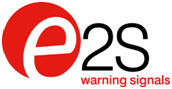 To download a 300dpi print quality image, go to parkfield.co.uk/e2s/stex-family-print.jpgTo download a Word file of the text, go to parkfield.co.uk/e2s/stex-family-gb.docx 
To view all E2S press information, go to parkfield.co.uk/e2s/

The 316L stainless STEx family from E2S – corrosion proof and DNV approved. Released 23 April 2019The explosion/flameproof STEx family from E2S Warning Signals encompasses audible, visual and combined warning devices and manual call points, all employing 316L stainless steel enclosures. Designed for installation in the harshest of onshore and offshore environments where corrosion is a particular problem, the units are IECEx and ATEX approved for Zones 1 and 21 for use in hazardous areas containing both gas or dust. Extended certification and operational temperature ranges enable the STEx family to be employed in the most arduous of applications. Members of the STEx family are also DNV approved for on-deck marine useThe STExS alarm horn sounders, with a choice of traditional flared or omni-directional horns, are available with 64 alarm tone frequency patterns and outputs up to 123dB(A). STExB beacon light source is available in either a 10, 15 or ultra-bright 21 Joule Xenon strobe, halogen rotating or an array of high output LEDs. STExC combination signals contain both Xenon strobe and audible signals in one compact enclosure – reducing installation time and cost. The field-replaceable colour lens filters, feature a prismatic design for enhanced light output generating industry leading candela values.  The STExCP8 call points, approved for deployment in SIL 2 complaint systems, are available with the innovative E2S termination unit enabling EOL and series devices to be added in the field without disturbing field wiring. The call point range is available in four operating mechanisms: traditional break glass with plastic coated safety glass, push button, push button with tool reset and momentary action push button. Stainless steel blanking plugs are provided with all units; cable entries are M20, ½” NPT, ¾’’ NPT or M25. All external hardware such as beacon dome guards and mounting brackets are 316 (A4) stainless steel as standard. *** Ends: body copy 288 words ***Notes to Editors.For all follow-up enquiries, please contact:	Nigel May	Parkfield Communications LimitedParkfield HouseDamerhamSP6 3HQGreat BritainTel: + 44 (0)1725 518321Fax: + 44 (0)1725 518378nigel.may@parkfield.co.uk parkfield.co.uk 
E2S is the world’s leading independent signalling manufacturer. Based in West London, England the company designs and manufactures a comprehensive range of signalling products for industrial, marine and hazardous area environments. E2S products are available globally via their distribution network, details of distributors are available on the company’s website. Additionally, E2S has a dedicated distribution hub in Houston, Texas for local product distribution and technical support. E2S Warning SignalsImpress HouseMansell RoadLondonW3 7QHGreat BritainTel: + 44 (0)20 8743 8880Fax: + 44 (0)20 8740 4200sales@e2s.com e2s.com